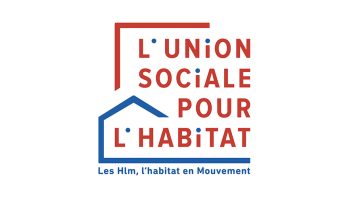 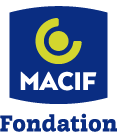 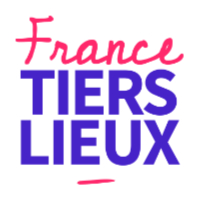 QUARTIERS D’AVENIRAppel à projetsDu lundi 30 mai au mercredi 24 août 2022Au regard de leurs implications actuelles dans le champ de l’habitat, la Fondation Macif,  l’USH et France Tiers Lieux ont décidé d’associer leurs compétences respectives pour porter conjointement le présent Appel à Projets, avec pour objectif d’expérimenter des projets portés par les habitants des quartiers HLM, qui leur permettent d’améliorer leur cadre de vie, de retisser des liens de proximité dans un esprit de “faire ensemble pour mieux vivre ensemble”.DOSSIER DE CANDIDATURE	Objectifs de l'appel à projet : L’objectif commun est de soutenir la mise en place de nouvelles expérimentations menées par des duos bailleurs/ associations, sur des projets innovants, pérennes, en lien avec les habitant.es des quartiers concernés. L’impact attendu des projets sélectionnés est l’amélioration du cadre de vie des habitant.es par des projets les impliquant de manière directe, favorisant les dynamiques d'entraide et le développement du lien social, du lien intergénérationnel, en collaboration avec les acteurs de l’ESS déjà présents ou émergents.3 thématiques en lien avec l’environnement et le bien-être ont été identifiées :Du déchet à la ressource (économie circulaire) - projets favorisant la sobriété des ressources, la valorisation des déchets, le développement de filières d’activités économiques et de création d’emplois dans les territoires. Par exemple : Gestion des déchets ménagers, des encombrants, recyclerie, ateliers de réparation, etc.Agriculture urbaine - par exemple : jardins partagés, fermes urbaines ou élevages, alimentation saine et abordable, biodiversité, nature en ville, etc.Santé, sport et bien-être - par exemple : ateliers sur le bien-vieillir, le bien-être, animations autour de la prévention santé , démarches favorisant l’accès aux activités sportives (enfants, femmes, personnes âgées, etc.)Pour candidater il faut :Etre une structure de l’ESS éligible au mécénat, située en France métropolitainePorter le projet en collaboration avec un bailleur social adhérent de l’USH et des fédérations d’organismes HLMPorter un projet de Vivre ensemble, répondant à un besoin des habitants du quartier, innovant et pérenne, sur l’une des 3 thématiques identifiées ci-dessusIdentifier une personne porteuse du projet, qui sera en capacité de mobiliser du temps pour travailler avec les experts partenaires de France Tiers LieuxLes critères d’évaluation :Les projets lauréats seront retenus en fonction des critères suivants :Le projet doit répondre à un besoin des habitant.es, avec une attention particulière pour les habitant.es isolé.es ou plus fragiles financièrement Le projet doit impliquer les habitant.es dans sa genèse, sa gouvernance, et sa pérennisationLe projet doit être innovant socialement, il ne doit pas déjà exister ou déjà fonctionnerLe projet doit viser un fort impact socialLe projet doit être pérenneLe projet doit être à potentiel d’essaimageProcédure de sélection des dossiers   Les dossiers feront l’objet d’une analyse détaillée par les équipes de la Fondation Macif, de l’USH et de France Tiers Lieux. 10 à 15 porteurs de projets sélectionnés seront invités à un entretien avec le jury de l'appel à projets, qui retiendra 9 projets lauréats.Les candidats sélectionnés à l’entretien avec le jury devront se rendre disponibles la semaine du 17 au 21 octobre 2022 pour une présentation de leur projet en présentiel à Paris ou en distanciel (dates précises et modalités à confirmer ultérieurement)L’accompagnement de chaque lauréat débutera par la réalisation d’un diagnostic partagé de la structure et du projet, pour lequel le porteur de projet devra se rendre disponible.Calendrier indicatif de l'appel à projetModalité de dépôt des candidaturesLe dossier de candidature dûment rempli, ainsi que les pièces complémentaires sont à envoyer en format PDF par mail à : ap@quartiersdavenir.frDate limite de dépôt : Mercredi 24 août 2022 (inclus)Contact : ap@quartiersdavenir.frPIÈCES À RENVOYER : 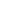 Le dossier de candidature :Constitué de 5 parties (Identité de la structure porteuse du projet et du bailleur social partenaire, présentation de l’association, présentation du contexte et du projet, modalités de mise en oeuvre) et d'un mémo synthétiquePièces à joindre au dossier de candidature :-Pièces administratives : Pour les associationsDéclaration au Journal Officiel  Statuts, Agrément(s)Tout document détaillant le projet de votre structure ou son mode de gouvernance Liste des membres du Conseil d’administration (avec leur fonction)Rapport d’activité de la dernière année OU procès-verbal de la dernière Assemblée GénéraleComptes de résultat et bilans de 2020 et 2021CV du ou de la dirigeant.e de la structure et de la personne en charge du projet si différente du ou de la dirigeant.eOrganigramme de la structurePour les bailleurslogoIDENTITÉ DU PORTEUR DE PROJETIDENTITÉ DU BAILLEUR SOCIAL PARTENAIREPRÉSENTATION DE L’ASSOCIATION PORTEUSE DU PROJETPRÉSENTATION DU CONTEXTE ET DU PROJETMODALITÉS DE MISE EN OEUVREMémo synthétique : Appel à projets30 mai - 24 août 2022Jury et résultats de l’appel à projet Du 17 au 26 octobre 2022Début de l’accompagnement Novembre 2022Fin de l’accompagnement Décembre 2023NOM / Dénomination sociale (en entier)Sigle / Nom usuelStatut juridiqueDate de créationSIREN/SIRETActivité principale (2 lignes maximum)AdresseCode postalVilleTéléphoneMailSite internetNom du représentant juridique de la structureNom, fonctions et coordonnées de la personne contact : NOM AdresseCode postalVilleNom, fonctions et coordonnées de la personne contact : Activité principale de l'association (si ce n'est pas le projet présenté)Principaux partenaires (opérationnels, institutionnels et financiers) Ressources de la structure ( budget annuel, nombre de salariés/de bénévoles, …)L'association est-elle membre d'une fédération, d'un groupement, d'un réseau,… ?Présentez synthétiquement votre projet (5 lignes maximum).Quel est le contexte, le besoin social que vous avez identifié ? Quels sont les principaux objectifs de votre projet ? Quels sont les publics visés par le projet (habitants de l’office HLM, habitants du quartier…)? Comment assurez-vous leur participation au projet, de la définition des objectifs à la réalisation et à l’évaluation du projet ?Existe-t-il d’autres réponses à cette problématique dans le quartier ? En quoi votre réponse se distingue des autres solutions existantes ?Quelles sont les actions que vous avez prévu de mettre en œuvre (à court, moyen ou long terme) pour réaliser votre projet ? Et selon quel calendrier ? (Joindre le planning en annexe au besoin).Y a-t-il d'autres parties prenantes au projet ? Si oui, lesquelles ?  Budget prévisionnel du projet : quelles sont les charges, quels sont les moyens dédiés au projet (distinguer moyens humains, moyens financiers, moyens logistiques) ? Quel est le montant de la subvention demandée à la Fondation Macif ?    Quelles sont les principales difficultés que vous identifiez pour réaliser et/ou pérenniser votre projet ?Quelles instances de suivi de projet seront-elles mises en place (comité de pilotage…) ?  Quels sont les indicateurs de suivi mis en place pour le pilotage du projet ?  Si vous les avez déjà identifiées, quelles missions d’accompagnement technique des partenaires de France Tiers Lieux seraient attendues ?  Nom du projet Définition du projet (5 lignes)Porteur du projet Bailleur social partenaire du projetCalendrier prévisionnelCoût global du projetMontant de l’aide financière attendueNature de l’accompagnement technique attendu (si déjà identifié)Commentaires libres